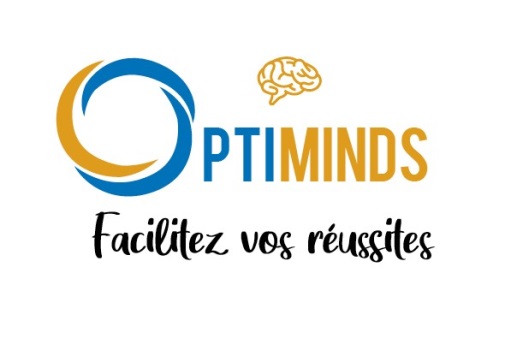 CONDITIONS GÉNÉRALES DE VENTEDÉSIGNATION : La société désigne un organisme de formation professionnelle, dont le siège social est situé au 36, rue du Garollet 42110 VALEILLE.OBJET ET CHAMP D’APPLICATION : Les présentes Conditions Générales de Vente déterminent les conditions applicables aux prestations de formation effectuées par la société OPTIMINDS pour le compte d’un client. Toute commande de formation auprès de la société implique l’acception sans réserve du client des présentes Conditions Générales de Vente. Ces conditions prévalent sur tout autre document du client, en particulier sur toutes conditions générales d’achat. CONTRAT ET ATTESTATION : Pour chaque formation, la société OPTIMINDS s’engage à fournir un contrat de formation professionnelle ou une convention de formation au client. Elle peut aussi transmettre un devis à la demande du client. Ce dernier est tenu de retourner à la société un exemplaire renseigné, daté, signé et tamponné, avec la mention « Bon pour accord ». Une attestation de présence ou de fin de formation sera fournie au client. MODALITES ET DELAI D’ACCES A LA FORMATION : Pour vous inscrire à une formation, nous vous invitons à remplir le bulletin d’inscription en cliquant sur le lien ci-dessous :Bulletin d'inscription à une formationLes inscriptions sont possible jusqu’à 48 heures avant le début de la formation et en fonction des places restantes.En cas de problème pour vous inscrire en ligne, nous vous invitons à nous contacter :Dirigeante : Sabrina FARRUGIAE-mail : s.farrugia@groupe-optiminds.com Téléphone : 06.65.67.74.40PRIX ET MODALITÉS DE PAIEMENT : Les prix des formations sont indiqués en euros et exonérés de TVA (TVA non applicable – article 293B du CGI). Le paiement est à effectuer après exécution de la prestation, à la réception de facture, au comptant. Le règlement des factures peut être effectué par virement bancaire ou par chèque. PRISE EN CHARGE : Si le client bénéficie d’un financement par un opérateur de compétences (OPCO), il doit faire une demande de prise en charge avant le début de la prestation. Le client est tenu de fournir l’accord de financement lors de l’inscription. Dans le cas où la société OPTIMINDS ne reçoit pas la prise en charge de l’OPCO au 1er jour de la formation, l’intégralité des coûts de formation sera facturée au client. CONDITIONS DE REPORT ET D’ANNULATION D’UNE SÉANCE DE FORMATION : L’annulation d’une séance de formation est possible, à condition de le faire au moins 10 jours calendaires avant le jour et l’heure prévus. Toute annulation doit faire l’objet d’une notification par e-mail à l’adresse s.farrugia@groupe-optiminds.com. En cas d’annulation entre 4 et 10 jours ouvrables avant la date de la formation, le client est tenu de payer une pénalité d’annulation, à hauteur de 50% du coût total initial de la formation. En cas d’annulation moins de 3 jours ouvrables avant le début de la formation, une pénalité d’annulation correspondant à 10% du coût total initial sera facturée au client. La demande de report de sa participation à une formation peut être effectuée par le client, à condition d’adresser une demande écrite à l’organisme de formation dans un délai de 10 jours avant la date de la formation. En cas d’inexécution de ses obligations suite à un événement fortuit ou à un cas de force majeur, la société OPTIMINDS ne pourra être tenue responsable à l’égard de ses clients. Ces derniers seront informés par mail. PROGRAMME DES FORMATIONS : S’il le juge nécessaire, l’intervenant pourra modifier les contenus des formations suivant la dynamique de groupe ou le niveau des participants. Les contenus des programmes figurant sur les fiches de présentation ne sont ainsi fournis qu’à titre indicatif. PROPRIÉTÉ INTELLECTUELLE ET DROIT D’AUTEUR : Les supports de formation, quelle qu’en soit la forme (papier, numérique, électronique…), sont protégés par la propriété intellectuelle et le droit d’auteur. Leur reproduction, partielle ou totale, ne peut être effectuée sans l’accord exprès de la société. Le client s’engage à ne pas utiliser, transmettre ou reproduire tout ou partie de ces documents en vue de l’organisation ou de l’animation de formations. INFORMATIQUE ET LIBERTÉS : Les informations à caractère personnel communiquées par le client à la société OPTIMINDS sont utiles pour le traitement de l’inscription ainsi que pour la constitution d’un fichier clientèle pour des prospections commerciales. Suivant la loi « informatique et libertés » du 6 janvier 1978, le client dispose d’un droit d’accès, de rectification et d’opposition des données personnelles le concernant. LOI APPLICABLE ET ATTRIBUTION DE COMPÉTENCES : Les présentes Conditions Générales de Vente sont encadrées par la loi française. En cas de litige survenant entre la société et le client, la recherche d’une solution à l’amiable sera privilégiée. À défaut, l’affaire sera portée devant le tribunal Compétent. 